Pressemitteilung Nr. 2, 8. Juni 2017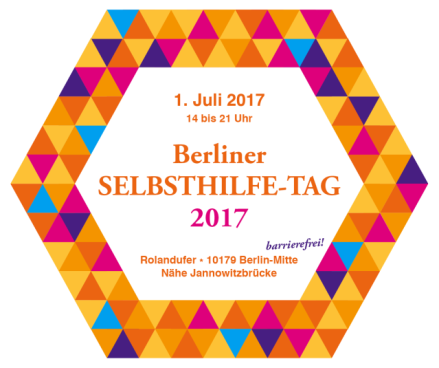 Die Berliner Selbsthilfe hat einen Tag:„Berliner SELBSTHILFE-TAG 2017“Unter der Schirmherrschaft des Regierenden Bürgermeisters Michael Müller laden die vier großen Selbsthilfe-Dachverbände Berlin – die Landesvereinigung Selbsthilfe Berlin, die Landesstelle Berlin für Suchtfragen, SEKIS, der Paritätische Berlin – ein zum Straßenfest der Berliner Selbsthilfe, ein Fest für die ganze Familie. Gefördert wird der Berliner SELBSTHILFE-TAG 2017 von den gesetzlichen Krankenkassen im Land Berlin.Am Samstag, den 1. Juli 2017, 14 bis 18 Uhr (musikalischer Ausklang bis ca. 21 Uhr) am Rolandufer 6, Berlin-Mitte (direkt am U/S Bhf. Jannowitzbrücke) erwartet die Besucherinnen und Besucher unter anderem ein Festzelt, in dem ein vielfältiges Bühnenprogramm stattfindet. Erwartet werden Theater- und Tanzdarbietungen von Menschen mit und ohne Behinderung und in der Selbsthilfe aktiver Künstlerinnen und Künstler. Zugesagt haben bereits die NOGAT-SINGERS, der inklusive Chor aus dem Neuköllner Körner-Kiez, der Aphasiker Chor Berlin, und weitere Bands und Formationen werden hinzukommen. Außerdem gibt es eine inklusive Modenschau sowie eine Vorführung der Hunde für Handicaps. Die Moderation hat Constanze Debus übernommen.Die Berliner Selbsthilfeorganisationen präsentieren sich an Informationsständen und Menschen aus aktiven Selbsthilfegruppen gestalten ein Begegnungsfeld mit „gedeckten Tischen“, wo sie als Gastgeber von ihren persönlichen Erfahrungen in der Selbsthilfearbeit berichten. Vielfältige Kultur- und Kreativangebote aus der Selbsthilfe laden zum Ausprobieren und Mitmachen ein.Für die kleinen Besucher gibt es ein Kinderkarussell, Kinderschminken und weitere Aktionen zum Staunen und Mitmachen. Unter anderem ist der Mini-Zoo „Rollende Arche“ zu Gast und Clown Bruno wird für kleine und große Überraschungen sorgen. Außerdem gibt es ein vielfältiges kulinarisches Angebot, mit dem der SELBSTHILFE-TAG zum Fest wird!Dieses Straßenfest der Berliner Selbsthilfe ist weitgehend barrierefrei, Wetterschutz ist vorgesehen. Von 14-21 Uhr ist ein Shuttle-Service ab Berlin-Alexanderplatz eingerichtet, im Stundentakt wird das Festgelände angefahren, Abfahrt: Parkplatz neben Galeria Kaufhof.
Weitere Informationen finden Sie unter  http://www.selbsthilfe-tag-berlin.deKontakt: Landesvereinigung Selbsthilfe Berlin e. V.Ansprechpartnerinnen: Martina Nell + Stephanie LoosÖffentlichkeitsarbeit: Isa EdelhoffLittenstr. 108, 10179 BerlinTel.: 030/ 27 59 25 25m Fax: 030/ 27 59 25 26info@selbsthilfe-tag-berlin.de  / www.selbsthilfe-tag-berlin.de 